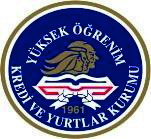 ÖĞRENCİ İLİŞİK KESME FORMU ÖĞRENCİ İLİŞİK KESME FORMU Ana Hizmet BARINMA Doküman No. 5 Hizmet Kategorisi Kayıt Silme Yürürlük Tarihi 01.01.2017 Standart No. BA.Ö.KSY.02 …………….. YURT MÜDÜRLÜĞÜ’NE             Yurdunuzun…………………...blok…………oda ve ………….yatak no’lu ………………………………………………………..isimli öğrencisiyim. …………………………………………..nedeniyle 	yurttan kaydımı sildirmek istiyorum.              Gereğini bilgilerinize arz ederim.  	                              Tarih:                                                                                                                            İmza:Adres:                         Adı soyadı: GSM:  	               Veli GSM :T.C. Kimlik No:                   Banka Adı ve Şubesi :İBAN No: 	  Yukarıda bilgileri yazılı olan öğrencinin ilgili birimlerce yurttan ilişiğinin kesilmesinde bir sakınca olmadığı tespit edilmiştir.                                                                                                                                                  …….../……../20…….                                                                                                                           Yurt Müdürü …………….. YURT MÜDÜRLÜĞÜ’NE             Yurdunuzun…………………...blok…………oda ve ………….yatak no’lu ………………………………………………………..isimli öğrencisiyim. …………………………………………..nedeniyle 	yurttan kaydımı sildirmek istiyorum.              Gereğini bilgilerinize arz ederim.  	                              Tarih:                                                                                                                            İmza:Adres:                         Adı soyadı: GSM:  	               Veli GSM :T.C. Kimlik No:                   Banka Adı ve Şubesi :İBAN No: 	  Yukarıda bilgileri yazılı olan öğrencinin ilgili birimlerce yurttan ilişiğinin kesilmesinde bir sakınca olmadığı tespit edilmiştir.                                                                                                                                                  …….../……../20…….                                                                                                                           Yurt Müdürü …………….. YURT MÜDÜRLÜĞÜ’NE             Yurdunuzun…………………...blok…………oda ve ………….yatak no’lu ………………………………………………………..isimli öğrencisiyim. …………………………………………..nedeniyle 	yurttan kaydımı sildirmek istiyorum.              Gereğini bilgilerinize arz ederim.  	                              Tarih:                                                                                                                            İmza:Adres:                         Adı soyadı: GSM:  	               Veli GSM :T.C. Kimlik No:                   Banka Adı ve Şubesi :İBAN No: 	  Yukarıda bilgileri yazılı olan öğrencinin ilgili birimlerce yurttan ilişiğinin kesilmesinde bir sakınca olmadığı tespit edilmiştir.                                                                                                                                                  …….../……../20…….                                                                                                                           Yurt Müdürü …………….. YURT MÜDÜRLÜĞÜ’NE             Yurdunuzun…………………...blok…………oda ve ………….yatak no’lu ………………………………………………………..isimli öğrencisiyim. …………………………………………..nedeniyle 	yurttan kaydımı sildirmek istiyorum.              Gereğini bilgilerinize arz ederim.  	                              Tarih:                                                                                                                            İmza:Adres:                         Adı soyadı: GSM:  	               Veli GSM :T.C. Kimlik No:                   Banka Adı ve Şubesi :İBAN No: 	  Yukarıda bilgileri yazılı olan öğrencinin ilgili birimlerce yurttan ilişiğinin kesilmesinde bir sakınca olmadığı tespit edilmiştir.                                                                                                                                                  …….../……../20…….                                                                                                                           Yurt Müdürü …………….. YURT MÜDÜRLÜĞÜ’NE             Yurdunuzun…………………...blok…………oda ve ………….yatak no’lu ………………………………………………………..isimli öğrencisiyim. …………………………………………..nedeniyle 	yurttan kaydımı sildirmek istiyorum.              Gereğini bilgilerinize arz ederim.  	                              Tarih:                                                                                                                            İmza:Adres:                         Adı soyadı: GSM:  	               Veli GSM :T.C. Kimlik No:                   Banka Adı ve Şubesi :İBAN No: 	  Yukarıda bilgileri yazılı olan öğrencinin ilgili birimlerce yurttan ilişiğinin kesilmesinde bir sakınca olmadığı tespit edilmiştir.                                                                                                                                                  …….../……../20…….                                                                                                                           Yurt Müdürü 